Védőnői Szolgálat Törökbálint2045 Törökbálint, József A. u. 33.06-23-222-380, tbvedonok@gmail.com                                         Kitöltő védőnő:………………………………………………….Védőnői lelet2 éves korban végzett területi védőnői szűrővizsgálatról és eredményéről[A kötelező egészségbiztosítás keretében igénybe vehető betegségek megelőzését és korai felismerését szolgáló egészségügyiszolgáltatásokról és a szűrővizsgálatok igazolásáról szóló 51/1997. (XII.18.) NM rendelet alapján] SZEMÉLYI ADATOK:Gyermek neve:................................................................................Születési ideje:....................................TAJ száma: .............................Anyjaneve………………………………………………………………………………………………………………….Lakcíme/tartózkodási helye (irányítószámmal):..........................................................................................................................................TESTI FEJLŐDÉS:Testtömeg: ......... (kg) 	Testtömeg percentilis:................Fejkörfogat:………….(cm).Mellkörfogat:…………(cm)Testmagasság:........(cm) 	Testmagasság percentilis: .............	BMI percentilis: ...........  Fogak száma:…………….. PSZICHÉS, MOTOROS, MENTÁLIS, SZOCIÁLIS FEJLŐDÉS ÉS MAGATARTÁS PROBLÉMÁK VIZSGÁLATA:Biztonságosan, elesés nélkül jár: igen nem	Azonos tárgyakat egymásra halmoz: (pl: az összes piros legó): igen nemNehezen lehet vele kapcsolatot teremteni: igen nemViselkedése általában kiegyensúlyozott: igen nemNehezen fogadja el az újhelyzetet: igen nemA napirendje kialakult:  igen nemLÁTÁS, KANCSALSÁG VIZSGÁLATA:A szemmozgás párhuzamos:igennem	Gyakori pislogás van-e:igen nemHunyorít: igen nem	HALLÁS  VIZSGÁLATA:Nehezen érti a beszédet, különösen, ha a szobában a háttérben zaj van (tv, rádió, beszéd):igennemMegkeresi-e a hangforrást minden irányba (oldalról, fentről, hátamögül pl: kulcscsörgés):  igen nemBESZÉD FEJLŐDÉS VIZSGÁLATA:Beszéde dallamos, énekelni tud:  igen nem10-nél több szót használ: igen nemKérésnél gesztust és hangot kombinál: igen nemMOZGÁSSZERVEK VIZSGÁLATA (lábstatikai problémák, gerincrendellenességek):Végtagok alaki eltérése: van nincs	Végtagok funkcionális eltérése: van nincsLábdeformitás: van nincs	Mellkas elváltozás: van nincsGerinc-rendellenesség:igen nemEGYÉB MEGJEGYZÉS:..................................................................................................................................................... .............................................................................................................................................................................................. A védőnői észlelés, vizsgálat alapján, soron kívüli házi gyermekorvosi/háziorvosivizsgálat javasolt: igen nemDátum:...............év ............................. hónap...........nap .................................................. Ph	a területi védőnő aláírásaÁNTSZ ágazati azonosítókódja:....................................................A védőnői tájékoztató 1 példányát átvettem: Dátum: ..................év................................. hónap.............nap .................................................................. szülő/gondviselő aláírása1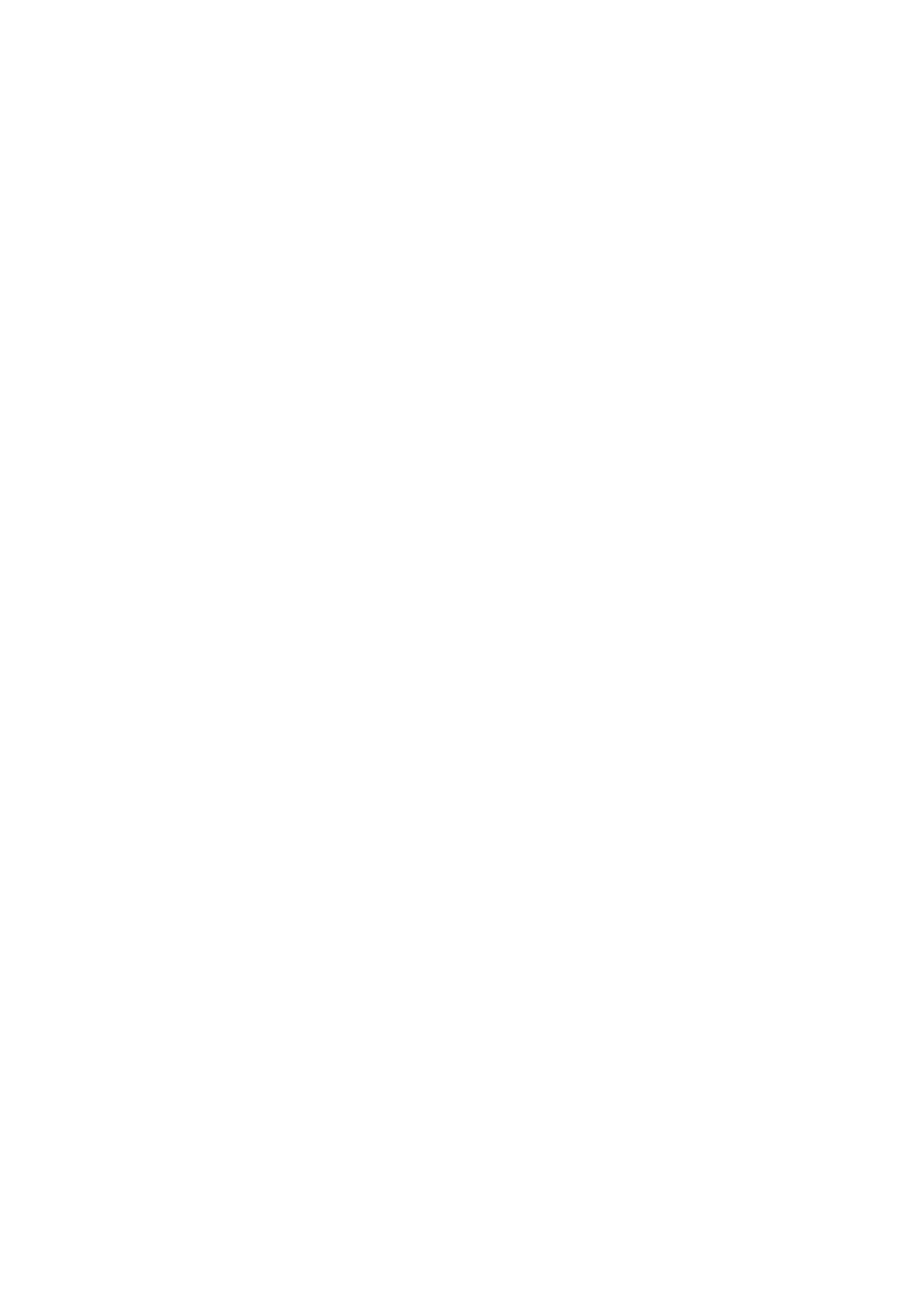 